Accredited Professional Quantity Surveyor (APQS) Tier 4 Competencies Report Instruction This Competencies Report is a guide to provide evidence, through of a summary of your experience, that you have attained the required level of proficiency to support your application for APQS Tier 4.  Therefore, do provide sufficient content by citing examples of task handled and lessons learnt. Write more, rather than less. Depending on your experience and speed, you could take 1-2 day or 1-2 weeks to complete this report. For APQS Tier 4, when reviewing the report, our assessing panel will be looking for key words such as “I assisted……I was involved in…. I am able to….”For Part A&B, examples are given to guide you along with the report, but please use your own words and elaborate where necessary to ensure the adequacy of your explanation. Give examples wherever possible for each task, to demonstrate your personal experience and lessons learnt.Therefore, for each item, do include the following content: ·       This involved: _ _ _ _ _ _ _ _ _ _ _ _ _ _ _ _ _ _  ·       For example: _ _ _ _ _ _ _ _ _  ·       Lessons learnt: _ _ _ _ _ _ _ _ _  Please ensure that all 3 parts (PART A, B & C) of this report are duly completed.  Before you start, please verify your profile as APQS Tier 4 Applicant is as follow:  Part (A) Critical Work Functions (Core Competencies) and Key Tasks (KTs) You must demonstrate an appropriate level of competence in the Key Tasks (KTs) listed in 4 relevant Critical Work Function (Core Competencies):For each key task, you are required to list at least 1 project and the corresponding experience.Only projects you participated at the level described in the job role are acceptable for consideration.You may list more projects as necessary to fully demonstrated the depth of your experience. Do provide detail of the projects and number the project clearly using the Project summary table below. To list more than 2 projects, please select the table and click “+” sign at the right bottom corner of the selected table. Project Summary Table Summary of Experience for Core Competencies Key Tasks Part(B) Technical Skills & Competencies (TSC)Click the text box on right column of the table below to demonstrate your up-to-date understanding, using specific examples from projects you have worked on.Elaborate where necessary to ensure there is adequate content for Assessment.Refer to the example for guidance but use your own words.Please Click here to download the details of SFw Technical Skills and level of Competencies for Quantity SurveyorsPlease read the relevant TSC, understand the specified level of proficiency, the corresponding knowledge and ability before you fill out the table.Part (C) Generic Skills & Competencies (GSC) Click the text box in the right column of the table below to explain succinctly, your competency in Generic Skills & Competencies, using specific examples from projects you have worked on to demonstrate understanding and lessons learnt.Elaborate where necessary to ensure there is adequate content for Assessment.Please read the first two columns of the table to understand the required GSCs and the specified level of proficiency, before you fill out the table.Possible Job Title:Assistant Quantity Surveyor/ Assistant Cost ManagerTypical Job Role/ Profile:  You: assist with taking measurements, supporting the tender process until award, and gathering information for the preparing of cost estimates. gather information for reports and payments and assists in overall contract administration.attend project meetings and records notes for updates to relevant stakeholders. are able to work independently in a fast-paced environment and able to meet tight deadlines.are detail oriented. are usually office based but depending on the project, you may also be expected to visit sites to understand progress and make monthly progress paymentsTypical Work Experienceat least 1 year of experience.Core CompetenciesCore CompetenciesRelevant Core Competencies forConsultant Quantity Surveyors(PQS)Relevant Core Competencies forContractor Quantity Surveyors(CQS)Core1Measurement and Tender Documentation√Core2Cost Planning and Control√Core3Tender and Procurement√√Core4Post Contract Administration√√Core5Tendering and Estimation√Core6Construction Management and Resources Procurement√(a)If you are a Consultant QS (PQS), you are required to demonstrate your experience and competence in the key Task from Core1, Core2, Core3 & Core4. (b)If you are a Contractor QS (CQS), you are required to demonstrate your experience and competence in the Key Task from Core3, Core4, Core5 & Core6.(c)If you have work experience as PQS as well as CQS, you only need to demonstrate your experience & competence in either PQS or CQS, but not both. You are advised to choose an area of practice you are more proficient in.Instruction Click the drop-down list in the left column to select the Project. Click the text box in the right column below to explain succinctly, your experience in the Key Task. Elaborate where necessary to ensure the adequacy of content for Assessors to review your experience.For each task, give examples wherever possible to demonstrate your personal experience and lessons learnt. Refer to the example for guidance but use your own words.Select the right most column of a row and click the “+” sign to add row. Instruction Click the drop-down list in the left column to select the Project. Click the text box in the right column below to explain succinctly, your experience in the Key Task. Elaborate where necessary to ensure the adequacy of content for Assessors to review your experience.For each task, give examples wherever possible to demonstrate your personal experience and lessons learnt. Refer to the example for guidance but use your own words.Select the right most column of a row and click the “+” sign to add row. CORE 1: Measurement and Tender Documentation Applicable to Consultant Quantity Surveyor (PQS) only CORE 1: Measurement and Tender Documentation Applicable to Consultant Quantity Surveyor (PQS) only Key Task (1a)Use relevant software for measurement of digital drawings/ extraction of BIM quantitiesKey Task (1b)Gather measurements for various forms of contract billsKey Task (1c)Update schedules of ratesKey Task (1d)Conduct taking of measurements, admeasurements and re-measurements (pre-or post-tender)CORE 2: Cost Planning and Control Applicable to Consultant Quantity Surveyor (PQS) onlyCORE 2: Cost Planning and Control Applicable to Consultant Quantity Surveyor (PQS) onlyKey Task (2a)Compile cost dataKey Task (2b)Assist to prepare cost estimatesKey Task (2c)Support preparation of cost plansKey Task (2d)Assist with cash flow projectionsKey Task (2e)Assist with preparation of periodic cost reportsCORE 3: Tender and Procurement Applicable to Consultant Quantity Surveyor (PQS) & Contractor Quantity Surveyor (CQS)CORE 3: Tender and Procurement Applicable to Consultant Quantity Surveyor (PQS) & Contractor Quantity Surveyor (CQS)Key Task (3a)Support preparation of tender documentsKey Task (3b)	Collate information from tenderers submission for evaluation.CORE 4: Post Contract Administration Applicable to Consultant Quantity Surveyor (PQS) & Contractor Quantity Surveyor (CQS)CORE 4: Post Contract Administration Applicable to Consultant Quantity Surveyor (PQS) & Contractor Quantity Surveyor (CQS)Key Task (4a)Support preparation of valuations for interim payments to contractors, specialists and sub-contractors including recommendations for paymentKey Task (4b)Verify claims and payment documents for final accountsKey Task (4c)Support communication of payment regimes to relevant stakeholdersKey Task (4d)Record project meeting notesCORE 5: Tendering and Estimation Applicable to Contracting Quantity Surveyor (CQS) onlyCORE 5: Tendering and Estimation Applicable to Contracting Quantity Surveyor (CQS) onlyKey Task (5a)Gather market research on prices for resourcesKey Task (5b)Compile tenders received from contractors, specialists or sub-contractorsCORE 6: Construction Management and Resources Procurement Applicable to Contracting Quantity Surveyor (CQS) onlyCORE 6: Construction Management and Resources Procurement Applicable to Contracting Quantity Surveyor (CQS) onlyKey Task (6a)Assist with cash flow forecastingKey Task (6b)Compile information for management reports on profitabilityTechnical Skills & Competencies (TSC)Technical Skills & Competencies (TSC)TSCProficiencyLevelDemonstrate up-to-date understanding, using examples from projects you have worked onM  Mandatory TSCCandidate to demonstrate required level of competency for all 5 skillsCandidate to demonstrate required level of competency for all 5 skillsM1Construction TechnologyLevel 2M2Contract Administration and ManagementLevel 3M3Ethics ClimateLevel 3M4Measurement of Building and Construction WorksLevel 2M5Procurement Coordination and Policy DevelopmentLevel 3E  Elective TSCCandidate to demonstrate required level of competency for any 2 of these 7 skillsCandidate to demonstrate required level of competency for any 2 of these 7 skillsE1Building Information Modelling ApplicationLevel 3E2Data Collection and AnalysisLevel 3E3Design for Manufacturing and AssemblyLevel 2E4Integrated Digital Delivery ApplicationLevel 2E5Life Cycle Costing and AnalysisLevel 2E6Project CostLevel 3E7Stakeholder ManagementLevel 3OOptional TSCCandidate to demonstrate required level of competency for any 2 of these 4 skillsCandidate to demonstrate required level of competency for any 2 of these 4 skillsO1Critical ThinkingLevel 3O2Research and Information SynthesisLevel 2O3Technical WritingLevel 2O4Technology ApplicationLevel 2Generic Skills & Competencies (GSC)Proficiency LevelExperience TeamworkWork collaboratively and effectively with others to contribute to group effortsBasicContribute to a positive and cooperative working environment by fulfilling own responsibilities and providing support to co-workers to achieve team goals.Service OrientationCommit to exceeding both internal and external customers’ needs. Proactively identify customer needs and sustain a culture of service excellence within the organisation.BasicExceed customer needs and expectations and handle service challenges with a positive mindset. Demonstrate an understanding of the organisation’s service vision, mission and values.Interpersonal Skills Manage relationships efficiently and communicate with others effectively to achieve mutual consensus and outcomes.BasicRecognise own internal feelings and emotional states to manage interpersonal relationships in social situations.CommunicationConvey and exchange thoughts, ideas and information effectively throughBasicCommunicate information with others to respond to general inquiries and to obtain specific information.Problem SolvingGenerate feasible and efficient solutions to solve problems and capitalise on new opportunities.BasicIdentify easily perceivable problems and follow given guidelines and procedures to solve the problems.APPLICANT DECLARATION APPLICANT DECLARATION APPLICANT DECLARATION APPLICANT DECLARATION Mr   Ms   Miss   Mrs   Other  Mr   Ms   Miss   Mrs   Other  Mr   Ms   Miss   Mrs   Other  Mr   Ms   Miss   Mrs   Other  Given Names (first name)Family Name (surname)Applicant Declaration  Applicant Declaration  Applicant Declaration  Applicant Declaration  I hereby declare that:a) I have read and understood the BCA SkillsFuture Technical Skills and levels of Competency required for Tier 4.b) All the information provided in this report and all document attached are true, accurate and complete. c) I agree that SISV may disclose my full name, accreditation status, to any relevant enquiring bodies/parties.Signature Date I hereby declare that:a) I have read and understood the BCA SkillsFuture Technical Skills and levels of Competency required for Tier 4.b) All the information provided in this report and all document attached are true, accurate and complete. c) I agree that SISV may disclose my full name, accreditation status, to any relevant enquiring bodies/parties.Signature Date I hereby declare that:a) I have read and understood the BCA SkillsFuture Technical Skills and levels of Competency required for Tier 4.b) All the information provided in this report and all document attached are true, accurate and complete. c) I agree that SISV may disclose my full name, accreditation status, to any relevant enquiring bodies/parties.Signature Date I hereby declare that:a) I have read and understood the BCA SkillsFuture Technical Skills and levels of Competency required for Tier 4.b) All the information provided in this report and all document attached are true, accurate and complete. c) I agree that SISV may disclose my full name, accreditation status, to any relevant enquiring bodies/parties.Signature Date 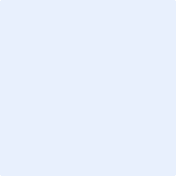 